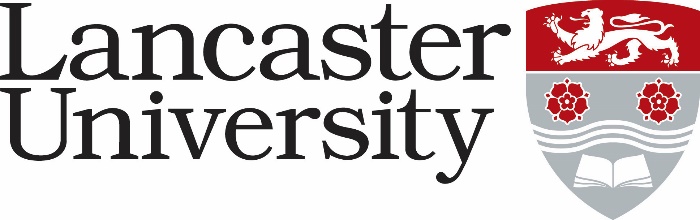 JOB DESCRIPTION: PROFESSOR OF INFORMATION SYSTEMSREF: AXXXJob Title:  Professor of Information SystemsGrade: ProfessorialDepartment/College: Department of Management Science, Lancaster University Management SchoolDepartment/College: Department of Management Science, Lancaster University Management SchoolDirectly responsible to: Head of Department of Management ScienceDirectly responsible to: Head of Department of Management ScienceSupervisory responsibility for: N/ASupervisory responsibility for: N/AOther contactsInternal: Colleagues within the Department of Management Science and the Management School; students; colleagues in other faculties; providers of student support; central administration; ISS; library.Other contactsInternal: Colleagues within the Department of Management Science and the Management School; students; colleagues in other faculties; providers of student support; central administration; ISS; library.Major Duties: Major Duties: 